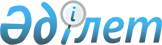 2024-2026 жылдарға арналған Қазалы қаласының бюджеті туралыҚызылорда облысы Қазалы аудандық мәслихатының 2023 жылғы 22 желтоқсандағы № 152 шешімі.
      "Қазақстан Республикасының Бюджет кодексі" Қазақстан Республикасының 2008 жылғы 4 желтоқсандағы Кодексінің 75 бабының 2 тармағына, "Қазақстан Республикасындағы жергілікті мемлекеттік басқару және өзін-өзі басқару туралы" Қазақстан Республикасының 2001 жылғы 23 қаңтардағы Заңының 6 - бабының 2-7 тармағына сәйкес, Қызылорда облысы Қазалы аудандық мәслихаты ШЕШІМ ҚАБЫЛДАДЫ:
      1. 2024-2026 жылдарға арналған Қазалы қаласының бюджеті 1, 2, 3–қосымшаларға сәйкес, оның ішінде 2024 жылға мынадай көлемдерде бекітілсін:
      1) кірістер – 308352 мың теңге, оның ішінде:
      салықтық түсімдер – 48365 мың теңге;
      салықтық емес түсімдер – 590 мың теңге;
      негізгі капиталды сатудан түсетін түсімдер – 11346 мың теңге;
      трансферттер түсімі – 248051 мың теңге;
      2) шығындар – 316085,2 мың теңге, оның ішінде;
      3) таза бюджеттік кредиттеу – 0;
      бюджеттік кредиттер – 0;
      бюджеттік кредиттерді өтеу – 0;
      4) қаржы активтерімен операциялар бойынша сальдо – 0;
      қаржы активтерін сатып алу – 0;
      мемлекеттің қаржы активтерін сатудан түсетін түсімдер – 0;
      5) бюджет тапшылығы (профициті) – -7733,2 мың теңге;
      6) бюджет тапшылығын қаржыландыру (профицитті пайдалану) – 7733,2 мың теңге;
      қарыздар түсімі – 0;
      қарыздарды өтеу – 0;
      бюджет қаражатының пайдаланылатын қалдықтары – 7733,2 мың теңге.
      Ескерту. 1-тармақ жаңа редакцияда - Қызылорда облысы Қазалы аудандық мәслихатының 06.05.2024 № 231 (01.01.2024 бастап қолданысқа енгізіледі) шешімімен.


      2. 2024 жылға арналған аудандық бюджетте Қазалы қаласы бюджетіне аудандық бюджет қаражаты есебінен нысаналы трансферттер 4 - қосымшаға сәйкес бекітілсін.
      3. Осы шешім 2024 жылғы 1 қаңтардан бастап қолданысқа енгізіледі. 2024 жылға арналған Қазалы қаласының бюджеті
      Ескерту. 1-қосымша жаңа редакцияда - Қызылорда облысы Қазалы аудандық мәслихатының 06.05.2024 № 231 (01.01.2024 бастап қолданысқа енгізіледі) шешімімен.      Ескерту. 1-қосымша жаңа редакцияда - Қызылорда облысы Қазалы аудандық мәслихатының 05.03.2024 № 191 шешімімен (01.01.2024 бастап қолданысқа енгізіледі).

 2025 жылға арналған Қазалы қаласының бюджеті 2026 жылға арналған Қазалы қаласының бюджеті 2024 жылға арналған аудандық бюджетте Қазалы бюджетіне аудандық бюджет қаражаты есебінен берілетін нысаналы трансферттер 2024 жылға арналған аудандық бюджетте Қазалы қаласы бюджетіне республикалық бюджет қаражаты есебінен берілетін нысаналы трансферттер
      Ескерту. Шешім 5-қосымшасымен толықтырылды - Қызылорда облысы Қазалы аудандық мәслихатының 05.03.2024 № 191 шешімімен (01.01.2024 бастап қолданысқа енгізіледі). Қазалы қаласы бюджетіне аудандық бюджеттерден бөлінген, 2023 жылы нысаналы трансферттердің қаржы жылы ішінде пайдаланылмаған (түгел пайдаланылмаған) сомасын аудандық бюджетке қайтару сомасы
      Ескерту. Шешім 6-қосымшасымен толықтырылды - Қызылорда облысы Қазалы аудандық мәслихатының 05.03.2024 № 191 шешімімен (01.01.2024 бастап қолданысқа енгізіледі).
					© 2012. Қазақстан Республикасы Әділет министрлігінің «Қазақстан Республикасының Заңнама және құқықтық ақпарат институты» ШЖҚ РМК
				
      Қазалы аудандық мәслихатының төрағасы 

Ғ.Әліш
Қазалы аудандық мәслихатының
2023 жылғы "22" желтоқсандағы
№ 152 шешіміне 1-қосымша
Санаты
Санаты
Санаты
Санаты
Сомасы, мың теңге
Сыныбы
Сыныбы
Сыныбы
Сомасы, мың теңге
Кіші сыныбы
Кіші сыныбы
Сомасы, мың теңге
Атауы
Сомасы, мың теңге
1. Кірістер
308352
1
Салықтық түсімдер
48365
01
 Табыс салығы
33410
2
Жеке табыс салығы
33410
04
Меншiкке салынатын салықтар
14625
1
Мүлiкке салынатын салықтар
665
3
Жер салығы
1486
4
Көлiк құралдарына салынатынсалық
12459
5
Біріңғай жер салығы
15
05
Тауарларға,жұмыстарға және қызметтерге салынатын ішкі салықтар
330
3
Табиғи және басқа да ресурстарды пайдаланғаны үшін түсетін түсімдер
312
4
Кәсіпкерлік және кәсіби қызметті жүргізгені үшін алынатын алымдар
18
2
Салықтық емес түсімдер
590
01
Мемлекеттік меншіктен түсетін кірістер
407
5
Мемлекет меншігіндегі мүлікті жалға беруден түсетін кірістер
407
04
Жергілікті бюджеттен қаржыландырылатын мемлекеттік мекемелермен алынатын өзге де айыппұлдар, өсімпұлдар, санкциялар
183
1
Жергілікті бюджеттен қаржыландырылатын мемлекеттік мекемелермен алынатын өзге де айыппұлдар, өсімпұлдар, санкциялар
183
3
Негізгі капиталды сатудан түсетін түсімдер
11346
01
Мемлекеттік мекемелерге бекітілген мемлекеттік мүлікті сату
4392
1
Мемлекеттік мекемелерге бекітілген мемлекеттік мүлікті сату
4392
03
Жерді және материалдық емес активтерді сату
6954
1
Жерді сату
6770
2
Жер учаскелерін жалдау құқығын сатқаны үшін төлем
184
4
Трансферттердің түсімдері
248051
02
Мемлекеттiк басқарудың жоғары тұрған органдарынан түсетiн трансферттер
248051
3
Аудандардың (облыстық маңызы бар қаланың) бюджетінен трансферттер
248051
Функционалдық топ
Функционалдық топ
Функционалдық топ
Функционалдық топ
Бюджеттік бағдарламалардың әкiмшiсi
Бюджеттік бағдарламалардың әкiмшiсi
Бюджеттік бағдарламалардың әкiмшiсi
Бағдарлама
Бағдарлама
Атауы
2. Шығындар
316085,2
1
Жалпы сипаттағы мемлекеттiк қызметтер
105062
124
Аудандық маңызы бар қала, ауыл, кент, ауылдық округ әкімінің аппараты
105062
001
Аудандық маңызы бар қала, ауыл, кент, ауылдық округ әкімінің қызметін қамтамасыз ету жөніндегі қызметтер
93562
022
Мемлекеттік органның күрделі шығыстары
11500
6
Әлеуметтiк көмек және әлеуметтiк қамсыздандыру
22584
124
Аудандық маңызы бар қала, ауыл, кент, ауылдық округ әкімінің аппараты
22584
003
Мұқтаж азаматтарға үйде әлеуметтік көмек көрсету
22584
7
Тұрғын үй-коммуналдық шаруашылық
94492
124
Аудандық маңызы бар қала, ауыл, кент, ауылдық округ әкімінің аппараты
94492
008
Елді мекендердегі көшелерді жарықтандыру
19217
009
Елді мекендердің санитариясын қамтамасыз ету
17175
011
Елді мекендерді абаттандыру мен көгалдандыру
58100
8
Мәдениет, спорт, туризм және ақпараттық кеңістiк
83894
124
Аудандық маңызы бар қала, ауыл, кент, ауылдық округ әкімінің аппараты
83894
006
Жергілікті деңгейде мәдени-демалыс жұмысын қолдау
83894
12
Көлiк және коммуникация
10053
124
Аудандық маңызы бар қала, ауыл, кент, ауылдық округ әкімінің аппараты
10053
013
Аудандық маңызы бар қалаларда, ауылдарда, кенттерде, ауылдық округтерде автомобиль жолдарының жұмыс істеуін қамтамасыз ету
10053
15
Трансферттер
0,2
124
Аудандық маңызы бар қала, ауыл, кент, ауылдық округ әкімінің аппараты
0,2
048
Пайдаланылмаған (толық пайдаланылмаған) нысаналы трансферттерді қайтару
0,2
3. Таза бюджеттік кредиттеу
0
Бюджеттік кредиттер
0
Бюджеттік кредиттерді өтеу
0
4. Қаржыактивтері мен операцияларбойынша сальдо
0
Қаржыактивтерінсатыпалу
0
Мемлекеттің қаржы активтерін сатудан түсетін түсімдер
0
5. Бюджет тапшылығы (профициті)
-7733,2
6.Бюджет тапшылығынқаржыландыру (профицитін пайдалану)
7733,2
8
Бюджет қаражанының пайдаланылатын қалдықтары
7733,2
01
Бюджет қаражатының бос қалдықтары
7733,2
1
Бюджет қаражатының бос қалдықтары
7733,2Қазалы аудандық мәслихатыныңң
2023 жылғы "22" желтоқсандағы
№ 152 шешіміне 2-қосымша
Санаты
Санаты
Санаты
Санаты
Сомасы, мың теңге
Сыныбы
Сыныбы
Сыныбы
Сомасы, мың теңге
Кіші сыныбы
Кіші сыныбы
Сомасы, мың теңге
Атауы
Сомасы, мың теңге
1. Кірістер
318802
1
Салықтық түсімдер
50421
01
 Табыс салығы
35081
2
Жеке табыс салығы
35081
04
Меншiкке салынатын салықтар
15340
1
Мүлiкке салынатын салықтар
698
3
Жер салығы
1560
4
Көлiк құралдарына салынатын салық
13082
05
Тауарларға,жұмыстарға және қызметтерге салынатын ішкі салықтар
0
3
Табиғи және басқа да ресурстарды пайдаланғаны үшін түсетін түсімдер
0
2
Салықтық емес түсімдер
427
01
Мемлекеттік меншіктен түсетін кірістер
427
5
Мемлекет меншігіндегі мүлікті жалға беруден түсетін кірістер
427
3
Негізгі капиталды сатудан түсетін түсімдер
7267
03
Жерді және материалдық емес активтерді сату
7267
1
Жерді сату
7109
2
Жер учаскелерін жалдау құқығын сатқаны үшін төлем
158
4
Трансферттердің түсімдері
260687
02
Мемлекеттiк басқарудың жоғары тұрған органдарынан түсетiн трансферттер
260687
3
Аудандардың (облыстық маңызы бар қаланың) бюджетінен трансферттер
260687
Функционалдық топ
Функционалдық топ
Функционалдық топ
Функционалдық топ
Бюджеттікбағдарламалардыңәкiмшiсi
Бюджеттікбағдарламалардыңәкiмшiсi
Бюджеттікбағдарламалардыңәкiмшiсi
Бағдарлама
Бағдарлама
Атауы
2. Шығындар
318802
1
Жалпы сипаттағы мемлекеттiк қызметтер
99290
124
Аудандық маңызы бар қала, ауыл, кент, ауылдық округ әкімінің аппараты
99290
001
Аудандық маңызы бар қала, ауыл, кент, ауылдық округ әкімінің қызметін қамтамасыз ету жөніндегі қызметтер
99290
6
Әлеуметтiк көмек және әлеуметтiк қамсыздандыру
23706
124
Аудандық маңызы бар қала, ауыл, кент, ауылдық округ әкімінің аппараты
23706
003
Мұқтаж азаматтарға үйде әлеуметтік көмек көрсету
23706
7
Тұрғын үй-коммуналдық шаруашылық
87629
124
Аудандық маңызы бар қала, ауыл, кент, ауылдық округ әкімінің аппараты
87629
008
Елді мекендердегі көшелерді жарықтандыру
19985
009
Елді мекендердің санитариясын қамтамасыз ету
17862
011
Елді мекендерді абаттандыру мен көгалдандыру
49782
8
Мәдениет, спорт, туризм және ақпараттық кеңістiк
97722
124
Аудандық маңызы бар қала, ауыл, кент, ауылдық округ әкімінің аппараты
97722
006
Жергілікті деңгейде мәдени-демалыс жұмысын қолдау
97722
12
Көлiк және коммуникация
10455
124
Аудандық маңызы бар қала, ауыл, кент, ауылдық округ әкімінің аппараты
10455
013
Аудандық маңызы бар қалаларда, ауылдарда, кенттерде, ауылдық округтерде автомобиль жолдарының жұмыс істеуін қамтамасыз ету
10455
3. Таза бюджеттік кредиттеу
0
Бюджеттік кредиттер
0
Бюджеттік кредиттерді өтеу
0
4. Қаржы активтерімен операциялар бойынша сальдо
0
Қаржы активтерін сатып алу
0
Мемлекеттің қаржы активтерін сатудан түсетін түсімдер
0
5. Бюджет тапшылығы (профициті)
0
6.Бюджет тапшылығын қаржыландыру (профицитін пайдалану)
0
8
Бюджет қаражатының пайдаланылатын қалдықтары
0
01
Бюджет қаражаты қалдықтары
0
1
Бюджет қаражатының бос қалдықтары
0Қазалы аудандық мәслихатыныңң
2023 жылғы "22" желтоқсандағы
№ 152 шешіміне 3-қосымша
Санаты
Санаты
Санаты
Санаты
Сомасы, мың теңге
Сыныбы
Сыныбы
Сыныбы
Сомасы, мың теңге
Кіші сыныбы
Кіші сыныбы
Сомасы, мың теңге
Атауы
Сомасы, мың теңге
1. Кірістер
318802
1
Салықтық түсімдер
50421
01
 Табыс салығы
35081
2
Жеке табыс салығы
35081
04
Меншiкке салынатын салықтар
15340
1
Мүлiкке салынатын салықтар
698
3
Жер салығы
1560
4
Көлiк құралдарына салынатын салық
13082
05
Тауарларға,жұмыстарға және қызметтерге салынатын ішкі салықтар
0
3
Табиғи және басқа да ресурстарды пайдаланғаны үшін түсетін түсімдер
0
2
Салықтық емес түсімдер
427
01
Мемлекеттік меншіктен түсетін кірістер
427
5
Мемлекет меншігіндегі мүлікті жалға беруден түсетін кірістер
427
3
Негізгі капиталды сатудан түсетін түсімдер
7267
03
Жерді және материалдық емес активтерді сату
7267
1
Жерді сату
7109
2
Жер учаскелерін жалдау құқығын сатқаны үшін төлем
158
4
Трансферттердің түсімдері
260687
02
Мемлекеттiк басқарудың жоғары тұрған органдарынан түсетiн трансферттер
260687
3
Аудандардың (облыстық маңызы бар қаланың) бюджетінен трансферттер
260687
Функционалдық топ
Функционалдық топ
Функционалдық топ
Функционалдық топ
Бюджеттікбағдарламалардыңәкiмшiсi
Бюджеттікбағдарламалардыңәкiмшiсi
Бюджеттікбағдарламалардыңәкiмшiсi
Бағдарлама
Бағдарлама
Атауы
2. Шығындар
318802
1
Жалпы сипаттағы мемлекеттiк қызметтер
99290
124
Аудандық маңызы бар қала, ауыл, кент, ауылдық округ әкімінің аппараты
99290
001
Аудандық маңызы бар қала, ауыл, кент, ауылдық округ әкімінің қызметін қамтамасыз ету жөніндегі қызметтер
99290
6
Әлеуметтiк көмек және әлеуметтiк қамсыздандыру
23706
124
Аудандық маңызы бар қала, ауыл, кент, ауылдық округ әкімінің аппараты
23706
003
Мұқтаж азаматтарға үйде әлеуметтік көмек көрсету
23706
7
Тұрғын үй-коммуналдық шаруашылық
87629
124
Аудандық маңызы бар қала, ауыл, кент, ауылдық округ әкімінің аппараты
87629
008
Елді мекендердегі көшелерді жарықтандыру
19985
009
Елді мекендердің санитариясын қамтамасыз ету
17862
011
Елді мекендерді абаттандыру мен көгалдандыру
49782
8
Мәдениет, спорт, туризм және ақпараттық кеңістiк
97722
124
Аудандық маңызы бар қала, ауыл, кент, ауылдық округ әкімінің аппараты
97722
006
Жергілікті деңгейде мәдени-демалыс жұмысын қолдау
97722
12
Көлiк және коммуникация
10455
124
Аудандық маңызы бар қала, ауыл, кент, ауылдық округ әкімінің аппараты
10455
013
Аудандық маңызы бар қалаларда, ауылдарда, кенттерде, ауылдық округтерде автомобиль жолдарының жұмыс істеуін қамтамасыз ету
10455
3. Таза бюджеттік кредиттеу
0
Бюджеттік кредиттер
0
Бюджеттік кредиттерді өтеу
0
4. Қаржы активтерімен операциялар бойынша сальдо
0
Қаржы активтерін сатып алу
0
Мемлекеттің қаржы активтерін сатудан түсетін түсімдер
0
5. Бюджет тапшылығы (профициті)
0
6.Бюджет тапшылығын қаржыландыру (профицитін пайдалану)
0
8
Бюджет қаражатының пайдаланылатын қалдықтары
0
01
Бюджет қаражаты қалдықтары
0
1
Бюджет қаражатының бос қалдықтары
0Қазалы аудандық мәслихатының
2023 жылғы "22" желтоқсандағы
№ 152 шешіміне 4-қосымша
№
Атауы
Сомасы, мың теңге
Ағымдағы нысаналы трансферттер
10000
2
Қазалы қаласына аяқ су айдау үшін 2 дана электрлі насос сатып алуға 
10000
Барлығы 
10000Қазалы аудандық мәслихатының
2023 жылғы "22" желтоқсандағы
№ 152 шешіміне 5-қосымша
№
Атауы
Сомасы, мың теңге
Ағымдағы нысаналы трасферттер
432
1
Қазалы қаласы әкімінің аппаратына Азаматтық қызметшілердің жекелеген санаттарының, ұйымдар жұмыскерлерінің, қазыналық кәсіпорындар жұмыскерлерінің жалақысын арттыруға берілген трансферттер
185
2
Қалалық мәдениет үйінеАзаматтық қызметшілердің жекелеген санаттарының, ұйымдар жұмыскерлерінің, қазыналық кәсіпорындар жұмыскерлерінің жалақысын арттыруға берілген трансферттер
247Қазалы аудандық мәслихатының
2023 жылғы "22" желтоқсандағы
№ 152 шешіміне 6-қосымша
р/с
Атауы
Барлығы
оның ішінде:
оның ішінде:
р/с
Атауы
Барлығы
Облыстық бюджет
Аудандық бюджет
1
"Қазалы қаласыәкімінің аппараты" коммуналдық мемлекеттік мекемесі
0,2
0,0
0,2